Załącznik nr 1 do Zarządzenia Nr 45.2022Prezydenta Miasta Skierniewice z dnia 10 marca 2022 r.Miejski Program Profilaktyki 
i 
Rozwiązywania Problemów Alkoholowych oraz 
Przeciwdziałania Narkomaniina lata 2022 - 2024 Skierniewice, 2022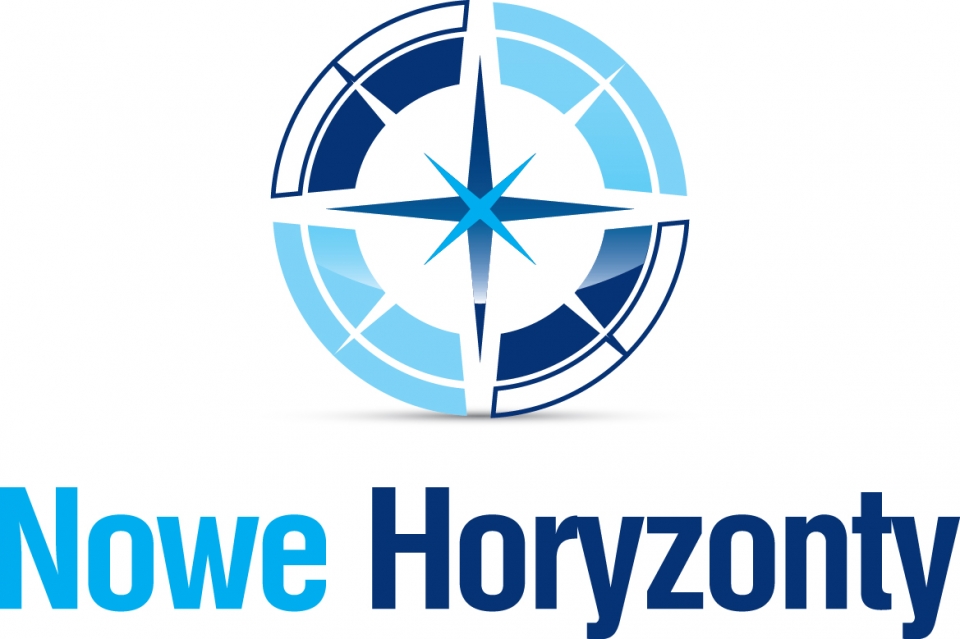 Spis treściWprowadzenie………………………………………………………………………………………………………………………….……3Rozdział I Podstawy prawne i założenia programowe………………………………………………………..………31.1. Podstawy prawne Programu………………………………………………………………………………………….…..4Rozdział II Diagnoza problemów społecznych w gminie w kontekście uzależnień……………..…..42.1. Lokalne zagrożenia społeczne w grupie dorosłych mieszkańców……………………………..…….62.1.1. Alkohol oraz postawy wobec jego spożywania…………………………………………………….………..62.1.2 Zażywanie narkotyków i dopalaczy………………………………………………………………….………………72.1.3 Hazard i cyberprzemoc………………………………………………………………………………..……………….……72.2 Problemy społeczne w środowisku dzieci i młodzieży………………………………………………………72.2.1 Substancje psychoaktywne - alkohol…………………………………………………………………………….….82.2.2 Substancje psychoaktywne - papierosy………………………………………………………………….…………92.2.3 Substancje psychoaktywne - narkotyki i dopalacze………………………………………………..……...92.2.4 Uzależnienie od Internetu i cyberprzemoc……………………………………………………………………..102.3. Badania sprzedawców napojów alkoholowych………………………………………………………….……102.4 Uzależnienia behawioralne………………………………………………………………………………………………...102.4.1 Uzależnienia behawioralne wśród dorosłych mieszkańców………………………………..……….112.4.2 Zagrożenia w środowisku dzieci i młodzieży szkolnej…………………………………………….…..132.5 Działania podejmowane przez gminę w zakresie przeciwdziałania uzależnieniom….…..15Rozdział III Program Profilaktyki i Rozwiązywania Problemów Alkoholowych oraz Przeciwdziałania Narkomanii dla Miasta Skierniewice na lata 2022 - 2024 …………………..18- --- 3.1. Adresaci Programu……………………………………………………………………………………………………………..183.2. Cele i zadania………………………………………………………………………………………………………………..…….193.2.1 Cele szczegółowe:…………………………………………………………………………………………………………….193.2.2 Zadania:…………………………………………………………………………………………………………………………….203.3. Zasady wynagradzania Gminnej Komisji Rozwiązywania 
Problemów Alkoholowych ………………………………………………………………………………………………..…….203.3. Realizatorzy zadań zaplanowanych w Miejskim Programie Profilaktyki 
i Rozwiązywania Problemów Alkoholowych oraz Przeciwdziałania Narkomanii……………..323.4. Źródła i zasady finansowania Miejskiego Programu Profilaktyki  i Rozwiązywania Problemów Alkoholowych oraz Przeciwdziałania Narkomanii na lata 2022 – 2024 
w Skierniewicach…………………………………………………………………………………………………….…….…………..333.5. Monitoring i ewaluacja…………………………………………………………………………………………….………..35WprowadzenieMiejski Program Profilaktyki i Rozwiązywania Problemów Alkoholowych oraz Przeciwdziałania Narkomanii dla Miasta Skierniewice na lata 2022-2024, zwany dalej „Programem”, jest zapisem działań, które w najbliższym roku realizowane będą w ramach zadań własnych gminy miejskiej w obszarze profilaktyki i rozwiązywania problemów alkoholowych oraz przeciwdziałania narkomanii.	 Program przedstawia zadania własne gminy wynikające z art. 4¹ ustawy z dnia 26 października 1982 r. o wychowaniu w trzeźwości i przeciwdziałaniu alkoholizmowi oraz zgodnie z art. 10 ust. 1 ustawy z dnia 29 lipca 2005 r. o przeciwdziałaniu narkomanii, zgodnie z którymi zadania w zakresie przeciwdziałania uzależnieniom, w tym uzależnieniom behawioralnym wykonuje się przez odpowiednie kształtowanie polityki społecznej, w szczególności tworzenie warunków do prowadzenia działalności wychowawczej, profilaktycznej i informacyjnej, ograniczenie dostępności do alkoholu, leczenia, rehabilitacji i reintegracji osób uzależnionych, zapobieganie negatywnym następstwom nadużywania alkoholu oraz przeciwdziałanie przemocy w rodzinie.Program opracowano zgodnie z założeniami zawartymi w Narodowym Programie Zdrowia na lata 2021-2025, dotyczącymi obszaru profilaktyki i rozwiązywania problemów uzależnień. Wykorzystano również wytyczne Państwowej Agencji Rozwiązywania Problemów Alkoholowych zawarte w opracowaniu „Rekomendacje do realizowania i finansowania gminnych programów profilaktyki i rozwiązywania problemów alkoholowych na 2022 rok”, diagnozę lokalnych zagrożeń społecznych przeprowadzoną dla Miasta Skierniewice w 2020 roku oraz diagnozę uzależnień behawioralnych przeprowadzoną w 2022 roku.Sposoby realizacji zadań zawartych w Programie dostosowane są do zdiagnozowanych potrzeb i możliwości ich realizowania w oparciu o posiadane zasoby instytucjonalne i osobowe. Rozdział I
Podstawy prawne i założenia programowe1.1. Podstawy prawne ProgramuPodstawowym aktem prawnym regulującym kwestie związane z uzależnieniem 
od alkoholu jest w Polsce ustawa z dnia 26 października 1982 r. o wychowaniu w trzeźwości 
i przeciwdziałaniu alkoholizmowi (Dz. U. z 2021 r. poz. 1119 z późn. zm.). Zgodnie z 
art.4¹ ust.1 tejże ustawy, prowadzenie działań związanych z profilaktyką i rozwiązywaniem problemów alkoholowych oraz integracji społecznej osób uzależnionych od alkoholu należy do zadań własnych gminy”. Ustawodawca wskazał następujące obszary działań: zwiększanie dostępności pomocy terapeutycznej i rehabilitacyjnej dla osób uzależnionych od alkoholu; udzielanie rodzinom, w których występują problemy alkoholowe, pomocy psychospołecznej i prawnej, a w szczególności ochrony przed przemocą w rodzinie; prowadzenie profilaktycznej działalności informacyjnej i edukacyjnej oraz działalności szkoleniowej w zakresie rozwiązywania problemów alkoholowych, przeciwdziałania narkomanii oraz uzależnieniom behawioralnym, w szczególności dla dzieci i młodzieży, w tym prowadzenie pozalekcyjnych zajęć sportowych, a także działań na rzecz dożywiania dzieci uczestniczących w pozalekcyjnych programach opiekuńczo-wychowawczych 
i socjoterapeutycznych,wspomaganie działalności instytucji, stowarzyszeń i osób fizycznych, służącej rozwiązywaniu problemów alkoholowych; podejmowanie interwencji w związku z naruszeniem przepisów określonych w art. 13¹ i 15 ustawy oraz występowanie przed sądem w charakterze oskarżyciela publicznego; wspieranie zatrudnienia socjalnego poprzez organizowanie i finansowanie centrów integracji społecznej. Realizacja powyższych zadań jest prowadzona w postaci uchwalonego przez radę gminy gminnego programu profilaktyki i rozwiązywania problemów alkoholowych oraz przeciwdziałania narkomanii, który stanowi część strategii rozwiązywania problemów społecznych i który uwzględnia cele operacyjne dotyczące profilaktyki i rozwiązywania problemów alkoholowych oraz przeciwdziałania narkomanii, określone w Narodowym Programie Zdrowia. Elementem miejskiego programu mogą być również zadania związane 
z przeciwdziałaniem uzależnieniom behawioralnym. Miejski Program Profilaktyki i Rozwiązywania Problemów Alkoholowych oraz Przeciwdziałania Narkomanii na lata 2022 - 2024 dla Miasta Skierniewice opracowano także na podstawie następujących aktów prawnych: 1) ustawa z dnia 29 lipca 2005 r. o przeciwdziałaniu narkomanii (Dz. U. z 2021 r. poz. 2469 
z późn. zm.); 2) ustawa z dnia 8 marca 1990 r. o samorządzie gminnym ( Dz. U. z 2021 r. poz. 1372 z późn. zm.); 3) ustawa z dnia 12 marca 2004 r. o pomocy społecznej (Dz. U. 2021 r. poz. 2268 z późn.zm.); 4) ustawa z dnia 29 lipca 2005 r. o przeciwdziałaniu przemocy w rodzinie (Dz. U. z 2021 r. poz. 1249 z późn.zm.); 5) ustawa z dnia 11 września 2015 r. o zdrowiu publicznym (Dz. U. z 2021 r. poz. 2469 z późn. zm.); 6) ustawa z dnia 29 sierpnia 1994 r. o ochronie zdrowia psychicznego ( Dz. U. z 2020 r. poz. 685 z późn. zm.); 7) ustawa z dnia 24 kwietnia 2003 r. o działalności pożytku publicznego i wolontariacie (Dz. U. z 2021 r. poz. 2490 z późn. zm.), 8) ustawa z dnia 15 kwietnia 2011 r. o działalności leczniczej (Dz. U. z 2021 r. poz. 2120 z późn. zm.),9) rozporządzenie Rady Ministrów z dnia 30 marca 2021 r. w sprawie Narodowego Programu Zdrowia na lata 2021-2025 (Dz.U. z 2021 r. poz. 642 z późn. zm.).Rozdział II
Diagnoza problemów społecznych w gminie w kontekście uzależnieńDiagnoza problemów uzależnień i zasobów ich rozwiązywania w mieście Skierniewice została przygotowana przy wykorzystaniu informacji i danych statystycznych przekazanych przez jednostki i instytucje samorządowe, działające w obszarze profilaktyki i rozwiązywania problemów uzależnień oraz przemocy w rodzinie, a także na podstawie: badania ankietowego pn. „Diagnoza lokalnych zagrożeń społecznych” przeprowadzonego w 2020 roku w mieście Skierniewice wśród trzech grup reprezentujących trzy lokalne środowiska: dorośli mieszkańcy, dzieci i młodzież szkolna oraz sprzedawcy 
i właściciele punktów sprzedaży alkoholu, obejmującego podstawowe problemy społeczne związane z nadużywaniem alkoholu, nikotyny, dopalaczy i narkotyków, uzależnieniem od hazardu, przemocą w rodzinie oraz w środowisku szkolnym, cyberprzemocą, a także postawami społecznymi wobec powyższych zjawisk,badania ankietowego on-line pn. “Diagnoza uzależnień behawioralnych” przeprowadzonego w 2022 roku w mieście Skierniewice wśród dorosłych mieszkańców gminy oraz dzieci i młodzieży szkolnej obejmującego problemy związane z tzw. uzależnieniami behawioralnymi, takimi jak: uzależnienie od komputera i Internetu (siecioholizm), hazard, zakupoholizm, pracoholizm i inne, a także postawami społecznymi wobec tychże zjawisk.2.1. Lokalne zagrożenia społeczne w grupie dorosłych mieszkańców 		W badaniach wzięło udział łącznie 266 mieszkańców dorosłych mieszkańców miasta Skierniewice. Do opracowania Miejskiego Programu Profilaktyki i Rozwiązywania Problemów Alkoholowych na 2022 rok w Skierniewicach wykorzystano jedynie te dane, które bezpośrednio odnoszą się do problemu alkoholizmu i uzależnień od alkoholu. 2.1.1. Alkohol oraz postawy wobec jego spożywaniaNajwiększa grupa badanych mieszkańców miasta Skierniewice – 50,6% uważa, że spożycie alkoholu wśród dorosłych osób jest większe niż 5 lat temu. Innego zdania było 13,7% badanych, którzy uważają, że obecnie osoby dorosłe spożywają mniej alkoholu niż 5 lat wcześniej. Duża grupa badanych mieszkańców – 35,7% nie dostrzega istotnych różnic w konsumpcji alkoholu wśród osób dorosłych i młodzieży.Zdecydowana większość uczestników badania – 88,2% nie miała problemów związanych 
z piciem alkoholu. Pozostała grupa badanych – łącznie 11,8% miała różnego rodzaju problemy wynikające ze spożywania alkoholu, w tym 9,5% badanych miało problemy rodzinne wynikające ze spożywania alkoholu, 1,5% miało problemy zdrowotne, 1,1% miało problemy prawne, natomiast 0,4% miało problemy służbowe. Każda z osób mogła wskazać kilka problemów wynikających z nadmiernego spożycia alkoholu, dlatego suma wskazań jest większa niż 100,0%. Skala picia problemowego na terenie miasta Skierniewice jest podobna do danych ogólnopolskich.W związku z powyższym, należy uznać, że mieszkańcy miasta Skierniewice odzwierciedlają postawy wobec picia alkoholu o średnim poziomie ryzyka. 2.1.2 Zażywanie narkotyków i dopalaczy27% badanych uznało, że istotnym problemem społecznym dostrzeganym na terenie miasta Skierniewice jest problem narkomanii. Wyraźnie potwierdziła się opinia 
o wzroście spożycia narkotyków i dopalaczy w okresie ostatnich 10 lat. Taką opinię wyraziła większość badanych mieszkańców miasta Skierniewice – 60,5%. Brak zmian w okresie ostatnich 10 lat, w zakresie zażywania narkotyków i dopalaczy wśród osób dorosłych oraz młodzieży wskazało 33,4% badanych. Zaledwie 6,1% respondentów uważa, że zażywanie narkotyków i dopalaczy wśród dorosłych i młodzieży jest mniejsze niż 10 lat temu. Osobiste doświadczenie z narkotykami miało – 8,7% badanych respondentów. Taki odsetek badanych próbował narkotyków. Zdecydowana większość uczestników badania – 91,3% nigdy nie próbowało narkotyków. 2.1.3 Hazard i cyberprzemoc25% badanych grało w gry na pieniądze (przede wszystkim Lotto i zdrapki). Mieszkańcy miasta Skierniewice zazwyczaj grają za sumy mniejsze, niż 10 zł. Większość mieszkańców nie przyznaje się do problemów finansowych spowodowanych hazardem, a jedna osoba wskazuje na poważne problemy w pracy. 2.2 Problemy społeczne w środowisku dzieci i młodzieżyDiagnoza uzależnień i innych problemów społecznych występujących na terenie miasta Skierniewice została przeprowadzona w listopadzie 2021 roku wśród uczniów z klas 7 i 8 szkół podstawowych oraz uczniów szkół ponadpodstawowych z terenu miasta Skierniewice. Badania wśród uczniów klas 7 i 8 szkół podstawowych oraz uczniów szkół ponadpodstawowych 
z terenu miasta Skierniewice zrealizowane zostało przy użyciu techniki CAWI (ankieta internetowa). Badanie zostało przeprowadzone wśród N=1172 uczniów. Ankieta do badania uczniów została przygotowana w oparciu o narzędzia badawcze stosowane powszechnie w badaniach dotyczących problematyki uzależnień oraz innych zagrożeń społecznych. Kwestionariusz ankiety składał się z pytań zamkniętych, oraz pytań 
z możliwością wielokrotnego wyboru. Dane uzyskane w trakcie realizacji badań poddane zostały wielostopniowej analizie, zarówno ilościowej jak i jakościowej. W opracowaniu zaprezentowane zostały wyniki badań pod kątem ogólnych tendencji i średnich występujących w całej badanej zbiorowości, jak i ze względu na zmienne niezależne. W badaniu na temat problemu uzależnień i innych problemów społecznych uczestniczyło 426 uczniów klas 7 i 8 klas szkół podstawowych (36,3% ogółu badanych) oraz 746 uczniów klas 1-3 szkół ponadpodstawowych z terenu miasta Skierniewice (63,7% ogółu badanych). W badaniach brało udział – 607 dziewcząt co stanowiło 51,8% ogółu badanych oraz 565 chłopców – 48,2% spośród wszystkich badanych uczniów.  2.2.1 Substancje psychoaktywne - alkoholJak powszechnie wiadomo napoje alkoholowe są najbardziej rozpowszechnioną substancją psychoaktywną wśród młodzieży szkolnej, podobnie jak wśród osób dorosłych. Zgodnie z prezentowanymi danymi znaczny odsetek badanych uczniów z klas 7-8 oraz uczniów szkół ponadpodstawowych z terenu miasta Skierniewice – 40,3% nie próbowało nigdy alkoholu. Większa grupa badanych – 59,7% próbowała kiedykolwiek alkoholu. Wśród młodzieży, która kiedykolwiek próbowała alkoholu 15,0% badanych uczniów piło alkohol 1-2 razy. 9,0% uczniów piło alkohol od 3 do 5 razy, 6,1% od 6 do 9 razy. Pozostała grupa badanych – łącznie 29,6% próbowała alkoholu więcej niż 10 razy, w tym 17,5% ankietowanych próbowało alkoholu więcej niż 40 razy. W okresie ostatnich 12 miesięcy alkoholu nie próbowało 47,6% badanych uczniów. W tym okresie po alkohol sięgnęło 52,4% badanych uczniów, w tym łącznie 30,2% uczniów piło alkohol do 9 razy w ciągu ostatniego roku, natomiast 22,2% próbowało alkoholu 10 lub więcej razy. Zdecydowana większość badanych uczniów – 65,3% w okresie ostatniego miesiąca przed badaniem nie spożywała alkoholu. Alkohol w okresie 30 dni poprzedzających badanie piło 34,7% młodzieży. Wśród młodzieży, która piła alkohol w okresie 30 dni, 16,6% piła alkohol 1 – 2 razy. Pozostała grupa, łącznie 18,1% piła alkohol więcej niż 3 razy w ciągu ostatniego miesiąca. Uczestników badania zapytano także o częstotliwość upicia się napojem alkoholowym tzn. piwem, winem lub wódką w okresie całego życia, w przeciągu ostatnich 12 miesięcy oraz 
w ciągu 30 dni poprzedzających badanie. W ciągu całego życia upiło się co najmniej raz 
– 28,1% badanych uczniów, w tym 9,6% upiło się 1-2 razy. Pozostała grupa badanych 
– 18,5% upiła się 3 lub więcej razy (w tym 4,6% 40 razy lub więcej). W ostatnich 12 miesiącach przed badaniem upiło się 24,5% badanych uczniów. W miesiącu poprzedzającym badanie upiło się 13,3% badanych uczniów. 2.2.2 Substancje psychoaktywne - papierosyRozpowszechnienie palenia tytoniu było badane w dwóch wymiarach czasowych 
- całego życia respondenta oraz ostatnich 30 dni przed badaniem. Pierwszy z nich pozwala na ustalenie zasięgu zjawiska eksperymentowania z tą substancją, tzn. podejmowania prób palenia tytoniu. Drugi przydatny jest do uchwycenie rozmiarów grupy aktualnie palących, 
a także palących okazjonalnie lub regularnie. Zdecydowana większość badanych uczniów 
– 63,3% nigdy nie paliła papierosów. W czasie całego życia, jakiekolwiek doświadczenia 
z paleniem miało 36,7% młodzieży szkolnej z terenu miasta Skierniewice. Wśród uczniów, którzy podejmowali próby palenia można wyróżnić znaczny odsetek uczniów – 12,1%, którzy palili 40 razy lub więcej. 1-2 razy papierosy paliło 11,3% badanych uczniów. 4,4% badanych paliło papierosy od 3 do 5 razy w życiu, 3,3% od 6 do 9 razy, 3,2% od 10 do 19 razy, natomiast 2,4% od 20 do 39 razy. W czasie ostatnich 30 dni przed badaniem zdecydowana większość badanych uczniów – 81,4% nie paliło papierosów. W tym okresie papierosy paliło natomiast 18,6% badanych uczniów, w tym 6,6% paliło mniej niż 1 papierosa na tydzień, 4,8% od 1 do 5 papierosów dziennie, 2,6% mniej niż 1 papierosa dziennie, 0,9% od 6 do 10 papierosów dziennie, 0,8% od 11 do 20 papierosów dziennie, a 2,9% badanych uczniów paliło więcej niż 20 papierosów dziennie. 2.2.3 Substancje psychoaktywne - narkotyki i dopalaczeNa pytanie dotyczące problemu uzależnienia od narkotyków i dopalaczy wśród młodzieży największa grupa badanych uczniów – 43,2% wskazała odpowiedź nie wiem. Opinie na temat problemu uzależnień od środków psychoaktywnych wśród młodzieży są ambiwalentne. Zdaniem 28,2% badanych uczniów - na terenie miasta Skierniewice występuje problem uzależnienia od narkotyków i dopalaczy wśród młodzieży. Innego zdania była podobna grupa badanych - łącznie 28,6% uczniów, uważa, że taki problem wśród młodzieży nie występuje. Zdecydowana większość badanych uczniów – 70,0% nie wie, czy na terenie miasta Skierniewice istnieje możliwość pozyskania narkotyków. Warto zauważyć, iż 15,7% badanych uczniów jest przekonanych, że substancje te są łatwo dostępne na terenie miasta Skierniewice. Innego zdania było 7,0% badanych, którzy uważają, że substancje te są całkowicie niedostępne. Pozostała grupa badanych – 7,3% uważa, że substancje te są trudno dostępne. Narkotyki lub dopalacze próbowało 8,7% badanych uczniów. Zdecydowana większość badanych uczniów – 91,3% nigdy nie próbowało narkotyków. Największa grupa badanych – 41,2% po raz pierwszy zażyła narkotyki w wieku od 14 do 16 lat. 30,4% uczestników badania po raz pierwszy zażyło narkotyki w wieku powyżej 17 lat. Więcej niż co piąta badana osoba, która kiedykolwiek zażyła narkotyki, po raz pierwszy sięgnęła po nie mając od 11 do 13 lat. Najmniejsza grupa badanych 6,8% po raz pierwszy zażyła narkotyki mając mniej niż 10 lat. 2.2.4 Uzależnienie od Internetu i cyberprzemocOkazuje się, że w gry komputerowe gra codziennie aż 29,2% ankietowanych, natomiast kilka razy w tygodniu – 24,4% badanych uczniów. Kilka razy w roku lub kilka razy w miesiącu gra odpowiednio – 19,5% oraz 16,3% respondentów. W gry komputerowe nie gra wcale – 10,6% badanych uczniów. Z Internetu dla przyjemności, codziennie korzysta zdecydowana większość badanych uczniów – 84,8%, natomiast kilka razy w tygodniu – 10,9%. 1,3% badanych korzysta z Internetu dla przyjemności kilka razy w miesiącu, a 0,7% kilka razy w roku. 2,3% badanych uczniów nie korzystało nigdy z Internetu dla przyjemności. Badania przeprowadzone wśród uczniów z miasta Skierniewice wskazują, że z portali społecznościowych codziennie korzysta – 82,8% ankietowanych, natomiast kilka razy 
w tygodniu – 9,3%. Rzadziej z portali społecznościowych korzysta łącznie – 4,7% badanych uczniów, w tym 3,7% kilka raz w miesiącu, natomiast 1,0% kilka razy 
w roku. 3,2% badanych uczniów nie korzysta z portali społecznościowych. 2.3. Badania sprzedawców napojów alkoholowychNie wszyscy sprzedawcy alkoholu z terenu Miasta pytają młodo wyglądające osoby 
o dowód osobisty. 4 sprzedawców alkoholu jest zdania, że alkohol jest sprzedawany osobom nietrzeźwym na terenie Miasta Skierniewice. 2 sprzedawców alkoholu przyznaje się do sprzedaży alkoholu osobie nietrzeźwej.2.4 Uzależnienia behawioralne2.4.1 Uzależnienia behawioralne wśród dorosłych mieszkańcówNajistotniejszym problemem zdaniem mieszkańców jest uzależnienie od komputera 
i Internetu. Mieszkańcy zwracają również uwagę na zaburzenia odżywiania i pracoholizm. 	Problemem w środowisku lokalnym miasta Skierniewice jest uzależnienie 
od komputerów i Internetu. Większość badanych (63%) ocenia, że jest to bardzo lub dość powszechne zjawisko w ich najbliższym otoczeniu. Wskazuje to na konieczność edukacji mieszkańców z zakresu bezpiecznego korzystania z Internetu, poprzez wspieranie świadomości prawnej oraz umiejętności ochrony własnych danych w sieci. Ważne jest również wskazanie mieszkańcom instytucji, do których mogą się zgłosić osoby, które padły ofiarą przestępstwa internetowego. Większość (75%) badanych mieszkańców miasta Skierniewice twierdzi, że nie grają w gry hazardowe na pieniądze, np. Lotto.  Pozostałe 25% przyznaje, że zdarza im się grać w gry hazardowe. Badani respondenci najczęściej grają w zdrapki (88%) oraz w gry liczbowe Totalizatora Sportowego np. Lotto czy Multi Multi (63%). 88% respondentów twierdzi, że gra w gry na pieniądze, bo jest to ich sposób na nudę. ¼ badanych twierdzi, że chce zasilić swój domowy budżet, a 13% respondentów wskazuje na to, że lubi emocje, które temu towarzyszą oraz nie może przestać z jakiś powodów. 9% badanych uważa, że na graniu w gry na pieniądze można dużo zarobić. Prawie połowa (44%) twierdzi, że jest to niemożliwe a 47% nie wierzy w to, że można się odegrać, nawet jeśli chwilowo się przegrywa. 31% respondentów uważa, że czasami trzeba od kogoś pożyczyć pieniądze, aby móc zainwestować w grę, natomiast 38% jest przeciwny pożyczaniu pieniędzy na takie cele. 	Powyższe wyniki świadczą o przeciętnej świadomości mieszkańców miasta Skierniewice na temat specyfiki uzależnienia od hazardu.Łącznie 84% respondentów uważa, że można się uzależnić od gier na pieniądze. 31% badanych uważa, że jest to każde zachowanie, które wiąże się z nieprzewidywalnymi skutkami, a hazardzista to po prostu ryzykant. 25% badanych uważa, że hazard to gry na pieniądze, a hazardzista to osoba grająca właśnie w takie gry. 22% stwierdza, że hazard to szczególny rodzaj gier na pieniądze: gra się o duże stawki, hazardzista to osoba ryzykująca w tych grach duże kwoty.	Prawie połowa ankietowanych (47%) stwierdziła, że korzysta ze smartfona przez 2 godziny w ciągu dnia. Niepokojące jest to, że łącznie 22% badanych spędza powyżej 4 godziny na tych aktywnościach. 9% zadeklarowało, że nie korzysta w ogóle ze smartfona.34% badanych odczuwa niepokój związany z brakiem możliwości zalogowania się do mediów społecznościowych. 44% badanych nie ma negatywnych emocji z tym związanych. Pozytywne jest to, że aż 22% respondentów deklaruje, że nie ma swoich mediów społecznościowych. 	31% respondentów przyznaje, że odczuwa obawę przed tym, że ominie go jakaś ważna informacja i z tego powodu odczuwa potrzebę stałego monitorowania wydarzeń przy użyciu smartfona lub komputera. Zachowanie to stanowi objaw syndromu FOMO (ang. fear of missing out). Osoba borykająca się z syndromem FOMO odczuwa trudny do określenia lęk, który nasila się w wówczas, gdy przez dłuższy czas nie ma ona dostępu do internetu. FOMO objawia się nie tylko częstym, nerwowym zerkaniem na telefon w celu sprawdzenia maili czy powiadomień na Facebooku, ale także realizacją potrzeby, by nieustannie dzielić się z innymi użytkownikami internetu zdobytymi informacjami. Syndrom FOMO w dobie Internetu i mediów społecznościowych stanowi swoistą chorobę cywilizacyjną.	53% respondentów uważa, że ich dziecko spędza za dużo czasu w Internecie, natomiast co piąty (22%) nie widzi problemu w ilości czasu spędzanego w sieci przez ich dziecko. 25% badanych odpowiedziało, że nie mają dzieci. 	22% badanych mieszkańców przyznaje, że zdarzają im się niekontrolowane zakupy 
(w tym także zakupy on-line), po których miewają poczucie winy. Jednakże w większości problem ten nie dotyczy mieszkańców miasta Skierniewice (78%). 	Ponad połowa badanych mieszkańców miasta Skierniewice  (63%) uważa, że nie można uzależnić się od pracy. Przeciwnego zdania jest 37% ankietowanych.2.4.2 Zagrożenia w środowisku dzieci i młodzieży szkolnejUczniowie z miasta Skierniewice zostali także poproszeni o ocenę powszechności występowania niektórych uzależnień behawioralnych w ich otoczeniu. Za najbardziej powszechne uczniowie uznali uzależnienie od smartfona (52%) oraz od Internetu (36%). Natomiast, jako najrzadziej występujące uzależnienie behawioralne badani ocenili uzależnienie od hazardu (66%) oraz uzależnienie od ćwiczeń (45%). Szczegółowy rozkład deklaracji przedstawiają tabele na następnej stronie.Jeżeli chodzi o  czas spędzony przed komputerem przedstawia się następująco: 14% spędza przed komputerem do 2 godzin dziennie; 11% spędza przed komputerem do 4 godzin dziennie; 23% korzysta z komputera kilka razy w tygodniu; 7% spędza przed komputerem do 6 godzin dziennie; 32% spędza przed komputerem powyżej 6 godzin dziennie, a 14% nie korzysta 
z komputera.Okazuje się, że zdecydowana większość uczniów korzysta z komputera i Internetu w domu. Jest to aż 93% badanych. Zaledwie 5% zwraca uwagę, że robi to w szkole. Najbardziej popularnymi formami spędzania czasu przed komputerem są wśród badanych uczniów: nauka (66%), oglądanie filmów (64%), granie w gry on-line (55%) oraz słuchanie muzyki (52%). 48% ankietowanych zgłasza, że ułatwia im to utrzymywanie kontaktu ze znajomymi. Okazuje się, że 61% badanych uczniów nie podejmowało takich działań. 25% zrobiło to 
z pozytywnym skutkiem, a 14% podejmowane tego typu aktywności, ale bez skutku. Najczęściej uczniowie spędzają w ten sposób do godziny dziennie  - 25% badanych lub od 1 do 3 godzin – 20%. Pozytywne jest to, że ¼ badanych uczniów zgłasza, że nie gra w gry komputerowe. Niestety, aż 14% badanych jest w stanie korzystać z tej formy rozrywki powyżej 6 godzin w ciągu dnia. 	Większość uczniów z miasta Skierniewice nie grała nigdy w gry na pieniądze (73%). 11 badanych uczniów przyznaje, że zdarzyło im się to raz, a 11% - kilka razy. 5% uczniów twierdzi, że grali w gry na pieniądze 10 lub więcej razy. 	Badani uczniowie grają w zdrapki (50%), w gry na automatach (17%). 42% uczniów, którzy przyznają, że grają w gry na pieniądze wskazało na inne formy gier niż te wymienione w ankiecie. 	92% ankietowanych uczniów twierdzi, że gra w gry na pieniądze ponieważ jest to dla nich forma rozrywki i sposób na nudę. 17% uważa, że może dzięki temu wygrać.	63% uczniów nie korzystało nigdy z formy „rozrywki” jaką jest gra na automatach. Jednakże, ogólny odsetek uczniów, którzy mieli kontakt z grą na automatach jest duży. 32% uczniów grało w gry na automatach kilka razy, natomiast 5% - wiele razy. Zdecydowana większość (86%) uczniów nigdy nie brała udziału w konkursach organizowanych przez gazety, telewizję czy operatorów telefonicznych, w których wysyła się płatne smsy. 14% przyznaje, że zdarzyło im się kilka razy wziąć udział w tego typu konkursach. 	Większość uczniów (84%) uważa, że można się uzależnić od gier na pieniądze. 9% twierdzi, że jest to raczej niemożliwe, a kolejne 7% nie ma zdania na ten temat. 	36% badanych uważa, że hazard to gry na pieniądze, a hazardzista to osoba grająca na pieniądze. 34% uważa natomiast, że hazard to rodzaj szczególnych gier, a hazardzista to osoba ryzykująca w tych grach duże kwoty.2.5 Działania podejmowane przez gminę w zakresie przeciwdziałania uzależnieniomUwzględniając dane statystyczne należy zauważyć, że w 2020 roku był zauważalny znaczny wzrost wartości sprzedaży napojów alkoholowych w Skierniewicach. W 2020 roku 
w porównaniu do 2019 roku wyraźnie (o 1 168 897,88 zł) wzrosła wartość sprzedaży alkoholu do 4,5% zawartości alkoholu oraz na piwa, wartość sprzedaży alkoholu powyżej 4,5% do 18% zawartości alkoholu z wyjątkiem piwa wzrosła o 674 500,19 zł. 		Niepokojącym jest fakt dynamicznego wzrost wartości sprzedaży alkoholu powyżej 18% zawartości alkoholu. W porównaniu do 2019 roku wartość sprzedaży takiego rodzaju alkoholu wzrosła aż o 3 999 661,07 zł. Sukcesywnie wzrasta także liczba zezwoleń na sprzedaż napojów alkoholowych przeznaczonych do spożycia poza miejscem sprzedaży (sklepy). Odnotować należy także wzrost liczby zatrzymań osób nietrzeźwych w celu wytrzeźwienia 
w pomieszczeniach policyjnych. W 2020 roku były to 332 osoby, w 2019 roku 255 osób, w 2018 roku – 251 osób, a w 2017 roku 226 osób. 		Dane Policji pokazują, iż liczba dorosłych oraz nieletnich osób doprowadzonych do miejsca zamieszkania przez Policję w 2020 roku była najwyższa w okresie od 2017 do 2020 roku. Niepokojący jest także dynamiczny wzrost liczby niebieskich kart założonych w 2020 w stosunku do roku 2019. Liczba Niebieskich Kart, które wpłynęły do Zespołu Interdyscyplinarnego działającego w strukturach MOPR w 2020 roku wynosiła 144, w 2019 wpłynęło 88, a w 2018 116 kart. Wzrastająca liczba niebieskich kart jest ściśle skorelowana 
z problemem alkoholizmu. Istotnym czynnikiem ryzyka doznawania przemocy w rodzinie jest spożywanie alkoholu. Zależność pomiędzy stanem nietrzeźwości sprawcy, a agresywnym zachowaniem podkreślają członkowie rodzin, w których dochodzi do stosowania przemocy. 		Trzeba odnotować także na terenie miasta Skierniewice wzrost liczby interwencji policji w domach z powodu przemocy. W 2020 roku odnotowano 183 interwencji, natomiast 
w 2019 roku było 145 interwencji. Pomimo wzrostu niektórych wskaźników monitorujących problemy alkoholowe trzeba zwrócić także uwagę na zmniejszenie liczby rodzin objętych pomocą z powodu alkoholizmu. Miejski Ośrodek Pomocy Rodzinie w Skierniewicach z powodu alkoholizmu w 2020 roku pomocą objął 58 rodzin. Liczba  rodzin zmniejszyła się znacznie w stosunku do roku 2019.        W porównaniu do 2019 roku mamy do czynienia z dynamicznym spadkiem liczby rodzin korzystających z pomocy MOPR.  W 2019 roku pomocą objęto 139 rodzin. W 2018 roku 
z pomocy MOPR korzystało 157 rodzin, natomiast w 2017 roku liczba rodzin dotkniętych problemem alkoholizmu stanowiła 184. Zmalała także kwota środków finansowych przeznaczona na pomoc tym rodzinom.  W 2020 r. środki te stanowiły kwotę 160 490,00 zł, 
a w 2019 r. była to kwota 372 660 zł. Na przestrzeni ostatnich czterech lat zaobserwowano, zmniejszenie liczby osób mających problem alkoholowy zgłaszanych do Miejskiej Komisji Rozwiązywania Problemów Alkoholowych. W 2020 roku zgłoszono 96 osób, w 2019 roku 116 osób, w 2018 roku 115 osób, natomiast w 2017 roku – 145 osób.  Problem alkoholizmu został także zdiagnozowany podczas badań przeprowadzonych w ramach Strategii Rozwiązywania Problemów Społecznych Miasta Skierniewice na lata 2021– 2030. Wyniki badań wskazują, że problem alkoholizmu jest drugim co do ważności problemem społecznych w mieście Skierniewice. Ten problem wskazało 55,5% badanych mieszkańców miasta Skierniewice. Problem alkoholizmu ma najbardziej negatywne skutki, ponieważ jest swoistego rodzaju katalizatorem innych problemów społecznych i zawsze współwystępuje 
z innymi problemami społecznymi. Zdaniem 54,7% badanych skala problemu uzależnień na terenie miasta Skierniewice jest wysoka. Tak wysokie wyniki sugerują, że skala problemu uzależnień (alkohol, narkotyki, tzw. dopalacze, inne) w mieście Skierniewice jest poważnym problemem społecznym. 50,6% badanych mieszkańców miasta Skierniewice uważa, że spożycie alkoholu wśród dorosłych osób jest większe niż 5 lat temu. Innego zdania było 13,7% badanych, którzy uważają, że obecnie osoby dorosłe spożywają mniej alkoholu niż 5 lat wcześniej. Duża grupa badanych mieszkańców – 35,7% nie dostrzega istotnych różnic w konsumpcji alkoholu wśród osób dorosłych i młodzieży. Zdecydowana większość uczestników badania – 88,2% nie miała problemów związanych z piciem alkoholu. Pozostała grupa badanych – łącznie 11,8% miała różnego rodzaju problemy wynikające ze spożywania alkoholu, w tym 9,5% badanych miało problemy rodzinne wynikające ze spożywania alkoholu, 1,5% miało problemy zdrowotne, 1,1% miało problemy prawne, natomiast 0,4% miało problemy służbowe. Aktualność problemu alkoholowego potwierdzają także dane pochodzące z badania młodzieży szkolnej przeprowadzone na potrzeby niniejszego Programu wśród uczniów klas 7-8 szkół podstawowych oraz uczniów szkół ponadpodstawowych z terenu miasta Skierniewice. Dane wskazują, że 59,7% badanych uczniów z klas 7-8 oraz uczniów szkół ponadpodstawowych 
z terenu miasta Skierniewice próbowała alkoholu. W okresie ostatnich 12 miesięcy po alkohol sięgnęło 52,4% badanych uczniów. Alkohol w okresie 30 dni poprzedzających badanie piło 34,7% młodzieży. W ciągu całego życia upiło się co najmniej raz – 28,1% badanych uczniów. W ostatnich 12 miesiącach przed badaniem upiło się 24,5% badanych uczniów. W miesiącu poprzedzającym badanie upiło się 13,3% badanych uczniów. Duża grupa ankietowanych – 61,0% spotkała się z sytuacją spożywania alkoholu przez rówieśników. Część badanych – 47,8% widzi pijanych kolegów lub koleżanki.Zdiagnozowane problemy alkoholowe wskazują na konieczność realizacji programów profilaktycznych w szczególności rekomendowanych, z uwzględnieniem czynników ryzyka 
i czynników chroniących, w tym programów o charakterze środowiskowym. Należy także kontynuować rozwój specjalistycznych świadczeń w zakresie pomocy osobom uzależnionym 
i członkom ich rodzin. Ważny obszar stanowi poszukiwanie skutecznych programów z poziomu profilaktyki selektywnej. Istotną rolę powinny odgrywać działania informacyjno-edukacyjne dotyczące ryzyka szkód wynikających ze spożywania alkoholu dla konsumentów i ich otoczenia. Rozdział IIIProgram Profilaktyki i Rozwiązywania Problemów Alkoholowych oraz Przeciwdziałania Narkomanii dla Miasta Skierniewice 
na lata 2022-2024Na podstawie przedstawionej diagnozy problemów uzależnień oraz diagnozy uzależnień behawioralnych w mieście Skierniewice oraz zasobów umożliwiających przeciwdziałanie występowaniu zjawiska uzależnienia od alkoholu i narkotyków stworzono Miejski Program Profilaktyki i Rozwiązywania Problemów Alkoholowych oraz Przeciwdziałania Narkomanii dla miasta Skierniewice na lata 2022 - 2024.Program określa cel główny, cele strategiczne, operacyjne i szczegółowe, wyznacza kierunki działań, realizatorów i adresatów Programu, instytucje i organizacje współpracujące. Cele 
i działania odpowiadają na potrzeby mieszkańców gminy w zakresie profilaktyki 
i przeciwdziałania problemom uzależnień i podlegać będą monitoringowi i ewaluacji. Program ma istotne znaczenie dla realizacji celów polityki społecznej w skali lokalnej.3.1. Adresaci ProgramuMiejski Program Profilaktyki i Rozwiązywania Problemów Alkoholowych oraz Przeciwdziałania Narkomanii dla miasta Skierniewice na lata 2022 - 2024 skierowany jest przede wszystkim do:dzieci i młodzież, rodzice, opiekunowie i wychowawcy, konsumenci i sprzedawcy napojów alkoholowych, osoby pijące w sposób ryzykowny, szkodliwy oraz osoby uzależnione, rodziny osób z problemem alkoholowym, osoby zażywające narkotyki oraz rodziny osób uzależnionych od narkotyków;kobiety w ciąży, pracownicy podmiotów zajmujący się zawodowo lub służbowo profilaktyką 
i rozwiązywaniem problemów uzależnień, inne osoby dorosłe, w tym kierowcy. 3.2. Cele i zadaniaGłównym celem wyznaczonym w Programie Profilaktyki i Rozwiązywania Problemów Alkoholowych oraz Przeciwdziałania Narkomanii dla miasta Skierniewice na lata 2022-2024 jest:Skuteczna profilaktyka, ograniczenie zjawiska oraz negatywnych konsekwencji społecznych i zdrowotnych wynikających z używania narkotyków i innych substancji psychoaktywnych oraz związanych ze spożywaniem alkoholu, ze szczególnym uwzględnieniem dzieci i młodzieży.3.2.1 Cele szczegółowe:Ograniczenie szkód zdrowotnych wynikających ze spożywania alkoholu oraz narkotyków.Zwiększenie dostępności pomocy terapeutycznej i rehabilitacyjnej dla osób uzależnionych od alkoholu i narkotyków i zagrożonych uzależnieniem.Udzielanie rodzinom, w których występują problemy alkoholowe oraz z uzależnieniem od narkotyków i substancji psychoaktywnych pomocy psychospołecznej i prawnej, 
a w szczególności ochrony przed przemocą w rodzinie.Prowadzenie profilaktycznej działalności informacyjnej i edukacyjnej w zakresie rozwiązywania problemów alkoholowych i przeciwdziałania narkomanii oraz uzależnieniom behawioralnym, w szczególności dla dzieci i młodzieży w tym prowadzenie pozalekcyjnych zajęć sportowych, a także działań na rzecz dożywiania dzieci uczestniczących 
w pozalekcyjnych programach opiekuńczo - wychowawczych i socjoterapeutycznych.Ograniczenie powstawania nowych problemów związanych z piciem alkoholu 
i zażywaniem narkotyków, w szczególności ograniczenie zjawiska picia alkoholu i zażywania narkotyków przez dzieci i młodzież oraz zmiana postaw społecznych ważnych dla profilaktyki i rozwiązywania problemów alkoholowych i narkotykowych.Ograniczenie rozmiarów naruszenia prawa w związku z alkoholem i narkotykami, 
w tym zakłóceń życia publicznego przez osoby będące pod wpływem alkoholu i narkotyków.Wspomaganie działalności instytucji, stowarzyszeń i osób fizycznych, służącej rozwiązywaniu problemów alkoholowych i narkotykowych.3.2.2 Zadania:Ograniczenie i zmiana struktury spożycia napojów alkoholowych;Zmiana zachowań i postaw mieszkańców oraz instytucji w sytuacjach związanych 
z alkoholem i narkotykami;Wdrożenie nowoczesnych form profilaktyki kierowanej w szczególności do dzieci 
i młodzieży;Budowanie skutecznych form kontroli prawnej i społecznej nad szkodliwymi formami postępowania osób nadużywających alkoholu (w szczególności przeciwdziałania przemocy 
w rodzinie) i zażywających narkotyki;Zwiększenie skuteczności i dostępności terapii w zakresie nowoczesnych strategii 
i metod rozwiązywania problemów uzależnień.3.2.3 Cele szczegółowe i zadania:3.3. Zasady wynagradzania Miejskiej Komisji Rozwiązywania Problemów AlkoholowychPrzewodniczącemu, Wiceprzewodniczącemu, sekretarzowi i członkom Miejskiej Komisji Rozwiązywania Problemów Alkoholowych w Mieście Skierniewice przysługuje wynagrodzenie za prace w posiedzeniach Komisji. Wynagrodzenie wypłacane jest za: 1) prace wykonywane w ramach realizacji zadań wynikających z ustawy o wychowaniu w trzeźwości i przeciwdziałaniu alkoholizmowi, 2) udział w posiedzeniach Komisji. Wynagrodzenie za pracę, o której mowa w punkcie 2, ustala się w sposób następujący: 1) dla przewodniczącego, wiceprzewodniczącego i sekretarza Miejskiej Komisji Rozwiązywania Problemów Alkoholowych ustala się wynagrodzenie miesięczne w wysokości 950,00 zł (słownie: dziewięćset pięćdziesiąt złotych 00/100) brutto. Za każdą nieobecność przewodniczącego, wiceprzewodniczącego i sekretarza Komisji w posiedzeniu potrąca się kwotę 237,50 zł (słownie: dwieście trzydzieści siedem złotych 50/100) brutto. 2) dla członków Miejskiej Komisji Rozwiązywania Problemów Alkoholowych ustala się wynagrodzenie miesięczne w wysokości 650,00 zł (słownie: sześćset pięćdziesiąt złotych 00/100 ) brutto. Za każdą nieobecność członka w posiedzeniu Komisji potrąca się kwotę 162,50 zł (słownie: sto sześćdziesiąt dwa złote 50/100) brutto. Podstawą do stwierdzenia obecności członka Miejskiej Komisji Rozwiązywania Problemów Alkoholowych na posiedzeniu jest praca wykonana w dniu i lista obecności podpisana przez obecnych z chwilą rozpoczęcia posiedzenia. Miesięczne zbiorcze zestawienie należności za udział w posiedzeniach członków Komisji przygotowuje przewodniczący, wiceprzewodniczący lub sekretarz Komisji i przedkłada Naczelnikowi Wydziału Rozwoju Gospodarczego, Sportu i Spraw Społecznych Urzędu Miasta Skierniewice. Naczelnik Wydziału Rozwoju Gospodarczego, Sportu i Spraw Społecznych sprawdza zestawienie pod względem merytorycznym i zatwierdza do wypłaty. Wynagrodzenie za udział w posiedzeniach wypłacane jest za dany miesiąc z dołu, w ciągu 7 dni od dnia przedłożenia przez Przewodniczącego Komisji zestawienia należności.3.3. Realizatorzy zadań zaplanowanych w Miejskim Programie Profilaktyki i Rozwiązywania Problemów Alkoholowych oraz Przeciwdziałania NarkomaniiMiejska Komisja Rozwiązywania Problemów Alkoholowych,Interdyscyplinarny Zespół ds. Przeciwdziałania Przemocy w Rodzinie, Urząd Miejski w Skierniewicach (Wydział Rozwoju Gospodarczego Sportu i Spraw Społecznych Urzędu Miasta Skierniewice),Miejski Ośrodek Pomocy Rodzinie w Skierniewicach,Dyrektorzy wraz z kadrą pedagogiczną szkół ponadpodstawowych, podstawowych oraz przedszkoli,Komenda Miejska Policji w Skierniewicach, Straż Miejska w Skierniewicach,Stowarzyszenia i organizacje pozarządowe, Placówki ochrony zdrowia,Prokuratura Rejonowa w Skierniewicach,Sąd Rejonowy w Skierniewicach,inne podmioty, którym zlecane będą zadania MPRPA. Jednostką odpowiedzialną za realizację zadań programu jest Urząd Miasta w Skierniewicach (Wydział Rozwoju Gospodarczego Sportu i Spraw Społecznych Urzędu Miasta Skierniewice).3.4. Źródła i zasady finansowania Miejskiego Programu Profilaktyki 
i Rozwiązywania Problemów Alkoholowych oraz Przeciwdziałania Narkomanii na lata 2022 – 2024 w Skierniewicach.Źródłem finansowania zadań Miejskiego Programu Profilaktyki i Rozwiązywania Problemów Alkoholowych oraz Przeciwdziałania Narkomanii na lata 2022 - 2024 w Skierniewicach są, zgodnie z art. 182 ustawy o wychowaniu w trzeźwości i przeciwdziałaniu alkoholizmowi, środki finansowe budżetu gminy pochodzące z zezwoleń na sprzedaż napojów alkoholowych, które nie mogą być przeznaczane na inne cele.Budżet na realizację wszystkich zadań pochodzący z dochodów gminy z zezwoleń na sprzedaż napojów alkoholowych zaplanowano w 2022 roku na kwotę: 1 130 000,00 zł.Ramowe plany finansowania zadań na kolejne lata zostaną uchwalone w drodze odrębnych uchwał Rady Gminy, zmieniających niniejszą uchwałę, po uchwaleniu budżetu gminy na dany rok.Planowany preliminarz wydatków związanych z realizacją ProgramuKwoty w poszczególnych częściach składowych zestawienia finansowego w wyniku zaistniałych potrzeb mogą zostać przesunięte.3.5. Monitoring i ewaluacjaMiejski Program Profilaktyki i Rozwiązywania Problemów Alkoholowych oraz Przeciwdziałania Narkomanii na lata 2022 - 2024 w Skierniewicach będzie podlegał monitoringowi przez cały okres realizacji i jego obowiązywania. Koordynację realizacji zadań Miejskiego Programu Profilaktyki i Rozwiązywania Problemów Alkoholowych oraz Przeciwdziałania Narkomanii na lata 2022 – 2024 prowadził będzie Wydział Rozwoju Gospodarczego Sportu i Spraw Społecznych Urzędu Miasta Skierniewice.Monitoring na potrzeby ewaluacji procesu oraz sprawozdawczości będzie miał na celu systematyczne kontrolowanie, czy wszystkie zaplanowane zadania przebiegają zgodnie 
z planem i w jakim stopniu są osiągane wskaźniki produktów i rezultaty. Koordynator programu będzie pozyskiwał dane od realizatorów. Dane zebrane w trakcie procesu monitorowania będą analizowane i wykorzystywane do przygotowywania raportów wewnętrznych, jak i w celu opracowania okresowych i rocznych sprawozdań dla różnych instytucji i podmiotów. Monitoring na potrzeby diagnostyczne obejmować będzie gromadzenie danych i informacji zwrotnych od realizatorów, partnerów, adresatów programu oraz ze środowiska lokalnego, które to umożliwią zdobycie wiedzy, co do istoty i rozmiarów problemów uzależnień w skali lokalnej oraz trendów rozwojowych, a także inwentaryzację zasobów, jakimi dysponuje Miasto Skierniewice.Monitoring realizacji Miejskiego Programu prowadzony będzie poprzez:sprawozdania wewnętrzne - finansowe dla Skarbnika Miasta,sprawozdania realizatorów z przeprowadzonych działań,wizyty kontrolne,zbieranie i opracowywanie informacji dotyczących problemów alkoholowych, uzależnień i zjawiska przemocy w rodzinie we współpracy z podmiotami realizującymi zadania wynikające z programu,sprawozdania zewnętrzne dla odpowiednich instytucji.Raport z wykonania programu i efektów jego realizacji przedstawiony zostanie Radzie Miasta Skierniewice w terminie do 30 czerwca roku następującego po roku, którego dotyczy raport.Cel szczegółowy 1: Ograniczenie szkód zdrowotnych wynikających ze spożywania alkoholu i narkotyków.Cel szczegółowy 1: Ograniczenie szkód zdrowotnych wynikających ze spożywania alkoholu i narkotyków.Cel szczegółowy 1: Ograniczenie szkód zdrowotnych wynikających ze spożywania alkoholu i narkotyków.Cel szczegółowy 1: Ograniczenie szkód zdrowotnych wynikających ze spożywania alkoholu i narkotyków.L.p. Planowane działaniaWskaźnikiPlanowany realizator1.1.Współpraca z placówką lecznictwa odwykowego, w szczególności w zakresie realizacji procedury zobowiązywania do leczenia odwykowegoliczba osób leczących się w trybie ambulatoryjnymliczba osób pierwszorazowo leczących się w trybie ambulatoryjnymliczba osób pijących alkohol i zażywających narkotyki szkodliwie objętych opieką placówki lecznictwa odwykowegoMiasto Skierniewicepodmioty działalności leczniczejMiejska Komisja Rozwiązywania Problemów Alkoholowych1.2.Realizacja programów rozszerzających świadczenia podstawowe w zakresie leczenia uzależnienia od alkoholu oraz zażywania narkotyków, w tym program pogłębiony dla osób uzależnionych, program ograniczania picia alkoholu i program redukcji szkód.liczba programów liczba uczestników Miasto Skierniewicepodmioty działalności leczniczej1.3.Podnoszenie kwalifikacji pracowników lecznictwa odwykowego poprzez udział w szkoleniach, konferencjach, sympozjach, superwizjach i innych formach spotkań liczba szkoleń liczba przeszkolonych osób Miasto Skierniewicepodmioty działalności leczniczej1.4.Realizacja programu dla osób współuzależnionychliczba uczestników Miasto Skierniewicepodmioty działalności leczniczej1.5.Działalność interwencyjno - motywująca Miejskiej Komisji Rozwiązywania Problemów Alkoholowych liczba złożonych wniosków  liczba osób z którymi członkowie Komisji przeprowadzili rozmowy interwencyjno – motywujące liczba osób, które zawarły „kontrakt” z Komisją w sprawie podjęcia leczenia odwykowego liczba osób, które ukończyły program leczenia odwykowego liczba osób uzależnionych od alkoholu, wobec których Komisja wystąpiła do sądu z wnioskiem o zobowiązanie do podjęcia leczenia odwykowego Miejska Komisja Rozwiązywania Problemów Alkoholowych1.6.Wydawanie opinii w przedmiocie uzależnienia od alkoholu i wskazanie rodzaju zakładu leczniczego liczba osób skierowanych na badanie przez biegłych liczba sporządzonych opinii Miejska Komisja Rozwiązywania Problemów Alkoholowych, biegli sądowi, Miasto Skierniewice1.7.Prowadzenie punktów konsultacyjnych i innych form specjalistycznego poradnictwa liczba punktów konsultacyjnych liczba osób korzystających z porad liczba udzielonych porad Organizacja pozarządoweMiasto Skierniewice inne podmioty 1.8.Realizacja programów wspierających proces zdrowienia i rehabilitacji społecznej osób uzależnionych od alkoholu i członków ich rodzin, w tym organizacja obozów terapeutycznych i wyjazdów integracyjno - rehabilitacyjnychliczba stowarzyszeń trzeźwościowychliczba klubów abstynentaliczba grup AA, Al -Anon i innych wspólnot nieformalnychliczba obozów terapeutycznych i wyjazdów integracyjno-rehabilitacyjnychOrganizacja pozarządoweMiasto Skierniewice grupy nieformalne, Cel szczegółowy 2: Zwiększenie dostępności pomocy terapeutycznej i rehabilitacyjnej dla osób uzależnionych od alkoholu i narkotyków i zagrożonych uzależnieniem.Cel szczegółowy 2: Zwiększenie dostępności pomocy terapeutycznej i rehabilitacyjnej dla osób uzależnionych od alkoholu i narkotyków i zagrożonych uzależnieniem.Cel szczegółowy 2: Zwiększenie dostępności pomocy terapeutycznej i rehabilitacyjnej dla osób uzależnionych od alkoholu i narkotyków i zagrożonych uzależnieniem.Cel szczegółowy 2: Zwiększenie dostępności pomocy terapeutycznej i rehabilitacyjnej dla osób uzależnionych od alkoholu i narkotyków i zagrożonych uzależnieniem.Cel szczegółowy 2: Zwiększenie dostępności pomocy terapeutycznej i rehabilitacyjnej dla osób uzależnionych od alkoholu i narkotyków i zagrożonych uzależnieniem.Cel szczegółowy 2: Zwiększenie dostępności pomocy terapeutycznej i rehabilitacyjnej dla osób uzależnionych od alkoholu i narkotyków i zagrożonych uzależnieniem.Cel szczegółowy 2: Zwiększenie dostępności pomocy terapeutycznej i rehabilitacyjnej dla osób uzależnionych od alkoholu i narkotyków i zagrożonych uzależnieniem.L.p. L.p. L.p. Planowane działaniaPlanowane działaniaWskaźnikiPlanowany realizator2.1.2.1.2.1.Wspieranie placówek leczenia uzależnienia od alkoholu i narkotyków i innych miejsc pomocowych:- zakup i dystrybucja materiałów informacyjno - edukacyjnych typu broszury i ulotki o chorobie alkoholowej oraz uzależnieniu od narkotykówWspieranie placówek leczenia uzależnienia od alkoholu i narkotyków i innych miejsc pomocowych:- zakup i dystrybucja materiałów informacyjno - edukacyjnych typu broszury i ulotki o chorobie alkoholowej oraz uzależnieniu od narkotykówkwota środkówfinansowychliczba przekazanych materiałówMiasto Skierniewiceorganizacje pozarządowe2.2.2.2.2.2.Prowadzenie Punktu Konsultacyjno – Informacyjnego dla osób z problemem alkoholowym i narkotykowymi oraz ich rodzin:prowadzenie działalności informacyjnej i edukacyjnej na temat choroby alkoholowej oraz uzależnienia od narkotyków, metod leczenia, faz rozwoju uzależnienia,udzielanie porad specjalistów psychologa, prawnika, pedagoga i konsultacji telefonicznych,motywowanie osób uzależnionych jak                                i członków ich rodzin po podjęcia psychoterapii w placówkach leczenia uzależnienia, korzystania z grup samopomocowych, leczenia specjalistycznego,motywowanie osób pijących ryzykownie                               i szkodliwie oraz zażywających narkotyki, ale nie uzależnionych, do zmiany szkodliwego stylu życia,udzielanie wsparcia osobom po zakończonym leczeniu odwykowym,rozpoznawanie zjawiska przemocy w rodzinie, udzielanie stosownego wsparcia i informacji o możliwościach uzyskania pomocy,inicjowanie interwencji w przypadku rozpoznania przemocy w rodzinie,udzielanie pomocy psychologicznej i psychoterapii dla osób doświadczających przemocy i osób stosujących przemoc domową,gromadzenie informacji na temat dostępnych miejsc pomocy i kompetencji poszczególnych służb i instytucji, które prowadzą systemową,  pomoc dla rodzinyProwadzenie Punktu Konsultacyjno – Informacyjnego dla osób z problemem alkoholowym i narkotykowymi oraz ich rodzin:prowadzenie działalności informacyjnej i edukacyjnej na temat choroby alkoholowej oraz uzależnienia od narkotyków, metod leczenia, faz rozwoju uzależnienia,udzielanie porad specjalistów psychologa, prawnika, pedagoga i konsultacji telefonicznych,motywowanie osób uzależnionych jak                                i członków ich rodzin po podjęcia psychoterapii w placówkach leczenia uzależnienia, korzystania z grup samopomocowych, leczenia specjalistycznego,motywowanie osób pijących ryzykownie                               i szkodliwie oraz zażywających narkotyki, ale nie uzależnionych, do zmiany szkodliwego stylu życia,udzielanie wsparcia osobom po zakończonym leczeniu odwykowym,rozpoznawanie zjawiska przemocy w rodzinie, udzielanie stosownego wsparcia i informacji o możliwościach uzyskania pomocy,inicjowanie interwencji w przypadku rozpoznania przemocy w rodzinie,udzielanie pomocy psychologicznej i psychoterapii dla osób doświadczających przemocy i osób stosujących przemoc domową,gromadzenie informacji na temat dostępnych miejsc pomocy i kompetencji poszczególnych służb i instytucji, które prowadzą systemową,  pomoc dla rodzinyliczba punktówkonsultacyjnych,liczba osób oraz udzielonych im porad,liczba pracowników punktów,kwota środkówfinansowychMiasto Skierniewiceorganizacje pozarządowe2.3.2.3.2.3.Podejmowanie czynności zmierzających do wydania orzeczenia o zastosowaniu wobec osoby uzależnionej od alkoholu oraz narkotyków, obowiązku poddania się leczeniu w zakładzie lecznictwa odwykowego:motywowanie do podjęcia leczenia odwykowego,kierowanie do biegłego sądowego psychologa i lekarza psychiatry w celu wydania opinii w przedmiocie uzależnienia od alkoholu i narkotyków osób nie wyrażających zgody na leczenie odwykowe,wnioskowanie do sądu o wydanie orzeczenia o zastosowaniu wobec osób uzależnionych obowiązku poddania się leczeniu w zakładzie lecznictwa odwykowego Podejmowanie czynności zmierzających do wydania orzeczenia o zastosowaniu wobec osoby uzależnionej od alkoholu oraz narkotyków, obowiązku poddania się leczeniu w zakładzie lecznictwa odwykowego:motywowanie do podjęcia leczenia odwykowego,kierowanie do biegłego sądowego psychologa i lekarza psychiatry w celu wydania opinii w przedmiocie uzależnienia od alkoholu i narkotyków osób nie wyrażających zgody na leczenie odwykowe,wnioskowanie do sądu o wydanie orzeczenia o zastosowaniu wobec osób uzależnionych obowiązku poddania się leczeniu w zakładzie lecznictwa odwykowego liczba osób z którymi zespół motywujący przeprowadził rozmowy interwencyjno – motywujące,liczba otrzymanych przez MKRPA wniosków w sprawie objęcia osób podejrzanych o nadużywanie alkoholu leczeniem odwykowym,  liczba wniosków skierowanych do Sądu o zobowiązanie do podjęcia leczenia odwykowego/wysokość środków finansowych liczba wydanych opinii w przedmiocie uzależnienia/wysokość środków finansowych Miasto SkierniewiceMiejska Komisja Rozwiązywania Problemów Alkoholowych2.4.2.4.2.4.Wspieranie i dofinansowanie szkoleń, kształcenie i doskonalenie zawodowe dla osób             w zakresie pracy z osobami uzależnionymi, współuzależnionymi oraz ofiarami przemocy w rodzinie z problemem alkoholowym Wspieranie i dofinansowanie szkoleń, kształcenie i doskonalenie zawodowe dla osób             w zakresie pracy z osobami uzależnionymi, współuzależnionymi oraz ofiarami przemocy w rodzinie z problemem alkoholowym liczba szkoleń,liczba osób,kwota środków finansowych.Miasto Skierniewice, organizacje pozarządowe2.5.2.5.2.5.Wspieranie działalności środowisk abstynenckichWspieranie działalności środowisk abstynenckichliczba ngo prowadzących program dla abstynentów,liczba uczestnikówMiasto Skierniewice, organizacje pozarządoweCel szczegółowy 3. Udzielanie rodzinom, w których występują problemy alkoholowe i narkotykowe pomocy psychospołecznej i prawnej, a w szczególności ochrony przed przemocą w rodzinie.Cel szczegółowy 3. Udzielanie rodzinom, w których występują problemy alkoholowe i narkotykowe pomocy psychospołecznej i prawnej, a w szczególności ochrony przed przemocą w rodzinie.Cel szczegółowy 3. Udzielanie rodzinom, w których występują problemy alkoholowe i narkotykowe pomocy psychospołecznej i prawnej, a w szczególności ochrony przed przemocą w rodzinie.Cel szczegółowy 3. Udzielanie rodzinom, w których występują problemy alkoholowe i narkotykowe pomocy psychospołecznej i prawnej, a w szczególności ochrony przed przemocą w rodzinie.Cel szczegółowy 3. Udzielanie rodzinom, w których występują problemy alkoholowe i narkotykowe pomocy psychospołecznej i prawnej, a w szczególności ochrony przed przemocą w rodzinie.Cel szczegółowy 3. Udzielanie rodzinom, w których występują problemy alkoholowe i narkotykowe pomocy psychospołecznej i prawnej, a w szczególności ochrony przed przemocą w rodzinie.L.p. Planowane działaniaPlanowane działaniaWskaźnikiWskaźnikiPlanowany realizator3.1.Prowadzenie Ośrodka Przeciwdziałania Przemocy w Rodzinie:prowadzenie grupy wsparcia dla ofiar przemocy domowej,udzielanie porad przez prawnika,indywidualna praca z psychologiem,konsultacje z policjantem – resocjalizatorem,mediacje rodzinneProwadzenie Ośrodka Przeciwdziałania Przemocy w Rodzinie:prowadzenie grupy wsparcia dla ofiar przemocy domowej,udzielanie porad przez prawnika,indywidualna praca z psychologiem,konsultacje z policjantem – resocjalizatorem,mediacje rodzinneliczba ośrodkówgrupa wsparcia dla ofiar przemocy /liczba osób,konsultacje prawne/ liczba osób,praca z psychologiem  /liczba osób, konsultacje z resocjalizatorem /liczba osób,kwota środkówfinansowychliczba ośrodkówgrupa wsparcia dla ofiar przemocy /liczba osób,konsultacje prawne/ liczba osób,praca z psychologiem  /liczba osób, konsultacje z resocjalizatorem /liczba osób,kwota środkówfinansowychMiasto Skierniewice organizacje pozarządowe3.2.Prowadzenie schroniska/hostelu dla ofiar przemocy w rodzinieProwadzenie schroniska/hostelu dla ofiar przemocy w rodzinieliczba obiektów/ liczba osób,kwota środków finansowychliczba obiektów/ liczba osób,kwota środków finansowychMiasto Skierniewice organizacje pozarządowe3.3.Prowadzenie działań polegających na: zwiększaniu wiedzy społeczeństwa na temat przemocy w rodzinie,możliwości przeciwdziałania temu zjawisku oraz sposobów reagowania,dostarczaniu informacji o możliwych formach poszukiwania pomocy oraz funkcjonujących w tym zakresie instytucji Prowadzenie działań polegających na: zwiększaniu wiedzy społeczeństwa na temat przemocy w rodzinie,możliwości przeciwdziałania temu zjawisku oraz sposobów reagowania,dostarczaniu informacji o możliwych formach poszukiwania pomocy oraz funkcjonujących w tym zakresie instytucji liczba działańliczba działańMiasto Skierniewice,organizacje pozarządowe,szkoły i placówki oświatoweKomenda Miejska Policji,Miejski Ośrodek Pomocy Rodzinie3.4.Podejmowanie działań wspierająco – edukacyjnych dla dzieci i młodzieży z rodzin z problemem alkoholowym, narkotykowymi i przemocą domowąPodejmowanie działań wspierająco – edukacyjnych dla dzieci i młodzieży z rodzin z problemem alkoholowym, narkotykowymi i przemocą domowąpraca z psychologiem  /liczba osób kwota środkówfinansowychpraca z psychologiem  /liczba osób kwota środkówfinansowychMiasto Skierniewice,organizacje pozarządowe,szkoły i placówki oświatowe3.5.Podejmowanie działań interwencyjnych i edukacyjnych adresowanych do osób stosujących przemoc w rodzinie Podejmowanie działań interwencyjnych i edukacyjnych adresowanych do osób stosujących przemoc w rodzinie liczba założonych Niebieskich Kart,liczba rodzin w których funkcjonuje procedura Niebieskiej Karty liczba założonych Niebieskich Kart,liczba rodzin w których funkcjonuje procedura Niebieskiej Karty Zespół InterdyscyplinarnyMiejski Ośrodek Pomocy Rodzinie,organizacje pozarządowe3.6.Prowadzenie działań związanych z pracą socjalną oraz pomocą psychologiczną, prawną i materialną na rzecz rodzin i osób z problemem alkoholowym i narkotykowymi, przemocą fizyczną i psychicznąProwadzenie działań związanych z pracą socjalną oraz pomocą psychologiczną, prawną i materialną na rzecz rodzin i osób z problemem alkoholowym i narkotykowymi, przemocą fizyczną i psychicznąliczba rodzin/osób, kwota środkówfinansowych,liczba rodzin/osób, kwota środkówfinansowych,Miejski Ośrodek Pomocy Rodzinie3.7.Podnoszenie kompetencji przedstawicieli instytucji działających w  zakresie przeciwdziałania przemocy w rodziniePodnoszenie kompetencji przedstawicieli instytucji działających w  zakresie przeciwdziałania przemocy w rodzinieliczba szkoleń,liczba osóbliczba szkoleń,liczba osóbMiasto Skierniewice, organizacje pozarządowe,szkoły i placówki oświatowe3.8.Organizacja szkoleń i konferencji z zakresu przeciwdziałania przemocy w rodzinieOrganizacja szkoleń i konferencji z zakresu przeciwdziałania przemocy w rodzinieliczba szkoleń/konferencjiliczba uczestników szkoleń/konferencjiliczba szkoleń/konferencjiliczba uczestników szkoleń/konferencjiMiejski Ośrodek Pomocy Rodzinie,Miasto Skierniewice3.9.Upowszechnianie informacji dotyczących zjawiska przemocy w rodzinie i możliwości przeciwdziałania przemocy w rodzinach, w szczególności z problemem alkoholowym i narkotykowymi m.in. poprzez udział w ogólnopolskich i regionalnych kampaniach informacyjno – edukacyjnych oraz organizacja lokalnych kampanii Upowszechnianie informacji dotyczących zjawiska przemocy w rodzinie i możliwości przeciwdziałania przemocy w rodzinach, w szczególności z problemem alkoholowym i narkotykowymi m.in. poprzez udział w ogólnopolskich i regionalnych kampaniach informacyjno – edukacyjnych oraz organizacja lokalnych kampanii liczba kampanii liczba kampanii Miejski Ośrodek Pomocy Rodzinie, organizacje pozarządowe, Miasto Skierniewice,placówki systemu oświaty, media, inne podmioty3.10Upowszechnianie informacji w zakresie możliwości i form udzielania pomocy osobom dotkniętym przemocą w rodzinie oraz zawierających dane teleadresowe podmiotów , a także zakres realizowanych przez nie oddziaływań w szczególności korekcyjno-edukacyjnych wobec osób stosujących przemoc w rodzinie Upowszechnianie informacji w zakresie możliwości i form udzielania pomocy osobom dotkniętym przemocą w rodzinie oraz zawierających dane teleadresowe podmiotów , a także zakres realizowanych przez nie oddziaływań w szczególności korekcyjno-edukacyjnych wobec osób stosujących przemoc w rodzinie liczba opracowanych i upowszechnianych materiałów informacyjnych liczba opracowanych i upowszechnianych materiałów informacyjnych Miejski Ośrodek Pomocy Rodzinie, organizacje pozarządowe, Miasto Skierniewicemedia, Cel szczegółowy 4. Prowadzenie profilaktycznej działalności informacyjnej i edukacyjnej w zakresie rozwiązywania problemów alkoholowych i przeciwdziałania narkomanii oraz uzależnieniom behawioralnym w szczególności dla dzieci i młodzieży w tym prowadzenie pozalekcyjnych zajęć sportowych, a także działań na rzecz dożywiania dzieci uczestniczących w pozalekcyjnych programach opiekuńczo - wychowawczych i socjoterapeutycznych.Cel szczegółowy 4. Prowadzenie profilaktycznej działalności informacyjnej i edukacyjnej w zakresie rozwiązywania problemów alkoholowych i przeciwdziałania narkomanii oraz uzależnieniom behawioralnym w szczególności dla dzieci i młodzieży w tym prowadzenie pozalekcyjnych zajęć sportowych, a także działań na rzecz dożywiania dzieci uczestniczących w pozalekcyjnych programach opiekuńczo - wychowawczych i socjoterapeutycznych.Cel szczegółowy 4. Prowadzenie profilaktycznej działalności informacyjnej i edukacyjnej w zakresie rozwiązywania problemów alkoholowych i przeciwdziałania narkomanii oraz uzależnieniom behawioralnym w szczególności dla dzieci i młodzieży w tym prowadzenie pozalekcyjnych zajęć sportowych, a także działań na rzecz dożywiania dzieci uczestniczących w pozalekcyjnych programach opiekuńczo - wychowawczych i socjoterapeutycznych.Cel szczegółowy 4. Prowadzenie profilaktycznej działalności informacyjnej i edukacyjnej w zakresie rozwiązywania problemów alkoholowych i przeciwdziałania narkomanii oraz uzależnieniom behawioralnym w szczególności dla dzieci i młodzieży w tym prowadzenie pozalekcyjnych zajęć sportowych, a także działań na rzecz dożywiania dzieci uczestniczących w pozalekcyjnych programach opiekuńczo - wychowawczych i socjoterapeutycznych.L.p. Planowane działaniaWskaźnikiPlanowany realizator4.1.Realizacja programów profilaktycznych (w tym także spektakle teatralne, warsztaty, kampanie edukacyjne, konkursy profilaktyczne, publikacje prasowe i inne działania informacyjno - edukacyjne) dla dzieci i młodzieży ze szkół i innych placówek oświatowych i opiekuńczo - wychowawczychliczba zrealizowanych programów,liczba placówek realizujących programy, liczba odbiorców w/w (dzieci/rodzice),kwota środkówfinansowychMiasto Skierniewice,szkoły i placówki oświatowe,organizacje pozarządowe,Miejska Komisja Rozwiązywania Problemów Alkoholowych4.2.Wspieranie programów profilaktycznych             rekomendowanych w ramach Systemu            Rekomendacji Programów Profilaktycznych                         i Promocji Zdrowia Psychicznego we            wszystkich obszarach profilaktykiliczba programów,liczba uczniów,liczba nauczycieliliczba rodziców,kwota środkówfinansowychMiasto Skierniewice,szkoły i placówki oświatowe, organizacje pozarządowe   4.3.Realizacja projektów profilaktycznych dla młodzieży, w tym również wspieranie akcji organizowanych przez młodzież                 skierowanych do grup rówieśniczych,            kształcenie młodzieżowych liderów promocji zdrowialiczba projektówliczna odbiorcówszkoły i placówki oświatowe,organizacje pozarządowe4.4.Wsparcie szkolnych programów profilaktycznych adresowanych do uczniów z możliwością zakupu niezbędnych materiałów, broszur  i artykułówliczba działańkwota środkówfinansowychMiasto Skierniewice,szkoły i placówki oświatowe, organizacje pozarządowe   4.5.Wzmacnianie kompetencji nauczycieli, pedagogów, psychologów, wychowawców i osób pracujących z dziećmi oraz młodzieżą, w zakresie pracy profilaktycznej liczba programów/szkoleń,liczba odbiorcówMiasto Skierniewice,szkoły i placówki oświatowe, organizacje pozarządowe  4.6.Dofinansowanie szkoleń i kursów specjalistycznych w zakresie pracy profilaktycznej z dziećmi i młodzieżą organizowanych dla nauczycieli, pedagogów i psychologówkwota środkówfinansowychMiasto Skierniewice,szkoły i placówki oświatowe, organizacje pozarządowe 4.7.Wzmacnianie kompetencji wychowawczych rodziców/opiekunów, realizacja programów profilaktycznych dla rodziców i aktywna współpraca z nimi w tym obszarzeliczba programów,liczba beneficjentów:rodzice/ opiekunowienauczyciele/wychowawcyMiasto Skierniewice,szkoły i placówki oświatowe, organizacje pozarządowe 4.8.Organizacja czasu wolnego dzieci i młodzieży służąca wzmacnianiu czynników chroniących, zwłaszcza poprzez ukazywanie autorytetów promujących wzorzec trzeźwości oraz promocji zdrowego i aktywnego stylu życia (obozy, kolonie, półkolonie letnie i zimowe, pozalekcyjne zajęcia w tym sportowe, kulturalne, rekreacyjne oraz inne formy wypoczynku z elementami profilaktyki)liczba i rodzaj zorganizowanych działań,liczba odbiorców,kwota środkówfinansowych (w tym środki finansowe przeznaczone na modernizację lub utrzymanie tych miejsc)Miasto Skierniewice,szkoły i placówki oświatowe, organizacje pozarządowe 4.9.Prowadzenie Placówki Wsparcia Dziennego w formie: opiekuńczej w tym kół zainteresowań,             świetlic, klubów i ognisk wychowawczych,specjalistycznej, pracy podwórkowej realizowanej przez            wychowawcę.liczba placówekliczba dzieciliczba wychowawcówkwota środkówfinansowychMiasto Skierniewice,organizacje pozarządowe  4.10.Prowadzenie działań informacyjno - edukacyjnych, w tym kampanii edukacyjnych, dotyczących ryzyka szkód wynikających ze spożywania alkoholu dla konsumentów i ich otoczenia, z wykorzystaniem materiałów edukacyjnych  liczba działańliczba odbiorcówMiasto Skierniewice, Miejska Komisja Rozwiązywania Problemów Alkoholowych,organizacje pozarządowe4.11.Prowadzenie działań edukacyjnych dla dorosłych w zakresie szkód wynikających z picia alkoholu przez dzieci i młodzieżliczba działańliczba odbiorcówMiasto Skierniewice,Miejska Komisja Rozwiązywania Problemów Alkoholowych,szkoły i placówki oświatowe,organizacje pozarządowe4.12.Podejmowanie działań edukacyjnych skierowanych do sprzedawców napojów alkoholowychliczba szkoleń dla sprzedawców alkoholu,liczba odbiorcówMiasto Skierniewice,Miejska Komisja Rozwiązywania Problemów Alkoholowych4.13.Podejmowanie działań na rzecz przeciwdziałania nietrzeźwości kierowców oraz bezpieczeństwa ruchu drogowego liczba działań/kampaniiilość materiałówKomenda Miejska Policji,Straż Miejska,szkoły średnie i placówki oświatowe, szkoły nauki jazdy,Wojewódzki Ośrodek Szkolenia Kierowców4.14.Podejmowanie działań na rzecz trzeźwości w miejscach publicznych i bezpieczeństwa publicznego   liczba działań edukacyjnychMiasto Skierniewice,Komenda Miejska Policji,Straż Miejska,szkoły i placówki oświatowe4.15.Upowszechnianie wiedzy na temat szkód zdrowotnych i społecznych wynikających z picia alkoholu oraz oferty pomocowej w sytuacjach związanych z negatywnymi konsekwencjami używania alkoholu ilość materiałów liczba działańMiasto Skierniewice,szkoły i placówki oświatowe,organizacje pozarządowe 4.16.Upowszechnianie wiedzy na temat  szkód wynikających z picia alkoholu w ciąży, zwłaszcza pod kątem wpływu alkoholu na rozwijający się płódilość materiałów liczba działańszkoły i placówki oświatowe,Miasto Skierniewice4.17.Działania na rzecz rozwoju wolontariatu jako jednej z form profilaktyki uzależnieńliczba działańliczba osóbkwota środkówfinansowych,organizacje pozarządowe, szkoły i placówki oświatowe4.18.Monitorowanie skali problemów alkoholowych w środowisku lokalnym przez prowadzenie badań, sondaży opinii publicznej, sporządzanie lokalnych diagnoza pozwalających ocenić aktualny stan problemów alkoholowych liczba przeprowadzonych badańMiasto Skierniewice, szkoły i placówki oświatoweCel szczegółowy 5. Ograniczenie powstawania nowych problemów związanych z piciem alkoholu oraz zażywaniem narkotyków, w szczególności ograniczenie zjawiska picia alkoholu i zażywania narkotyków przez dzieci i młodzież oraz zmiana postaw społecznych ważnych dla profilaktyki i rozwiązywania problemów alkoholowych i narkotykowych.Cel szczegółowy 5. Ograniczenie powstawania nowych problemów związanych z piciem alkoholu oraz zażywaniem narkotyków, w szczególności ograniczenie zjawiska picia alkoholu i zażywania narkotyków przez dzieci i młodzież oraz zmiana postaw społecznych ważnych dla profilaktyki i rozwiązywania problemów alkoholowych i narkotykowych.Cel szczegółowy 5. Ograniczenie powstawania nowych problemów związanych z piciem alkoholu oraz zażywaniem narkotyków, w szczególności ograniczenie zjawiska picia alkoholu i zażywania narkotyków przez dzieci i młodzież oraz zmiana postaw społecznych ważnych dla profilaktyki i rozwiązywania problemów alkoholowych i narkotykowych.Cel szczegółowy 5. Ograniczenie powstawania nowych problemów związanych z piciem alkoholu oraz zażywaniem narkotyków, w szczególności ograniczenie zjawiska picia alkoholu i zażywania narkotyków przez dzieci i młodzież oraz zmiana postaw społecznych ważnych dla profilaktyki i rozwiązywania problemów alkoholowych i narkotykowych.L.p. Planowane działaniaWskaźnikiPlanowany realizator5.1.Prowadzenie działań informacyjno –edukacyjnych w zakresie profilaktyki i rozwiązywania problemów uzależnień m.in. dotyczących ryzyka szkód wynikających ze spożywania alkoholu i zażywania narkotyków dla konsumentów i ich otoczenia, w tym szkód wynikających z picia alkoholu i zażywania narkotyków przez dzieci i młodzież oraz picia alkoholu i zażywania narkotyków przez kobiety w ciąży poprzez: dystrybucję e-publikacji i zakup ulotek, broszur, plakatów, literatury, czasopism specjalistycznych, informatorów i innych materiałów edukacyjnych udział w ogólnopolskich i regionalnych kampaniach informacyjno – edukacyjnych oraz organizacja lokalnych kampanii promocja w innych formach profilaktyki i rozwiązywania problemów uzależnień oraz Miejskiego Programu Profilaktyki i Rozwiązywania Problemów Alkoholowych liczba materiałów informacyjno – edukacyjnych liczba kampanii profilaktycznych Miasto Skierniewice szkoły i placówki oświatowe,media,organizacje pozarządowe5.2.Organizacja konferencji, szkoleń, kursów specjalistycznych, obejmujących w szczególności podnoszenie kompetencji osób pracujących z dziećmi i młodzieżą w zakresie skutecznych oddziaływań profilaktycznych oraz udzielających pomocy dzieciom z rodzin z problemem alkoholowym i narkotykowymiliczba zorganizowanych/sfinansowanych szkoleń liczba przeszkolonych specjalistów Miasto Skierniewice szkoły i placówki oświatowe,media,organizacje pozarządowe5.3.Realizacja programów profilaktycznych, w szczególności rekomendowanych w ramach Systemu rekomendacji programów profilaktycznych i promocji zdrowia psychicznego w szkołach i innych placówkach systemu oświaty liczba zrealizowanych programów liczba dzieci i młodzieży uczestniczących w programach liczba rodziców uczestniczących w programach liczba kadry pedagogicznej uczestniczącej w programach liczba programów rekomendowanych liczba uczestników programów rekomendowanych Miasto Skierniewice szkoły i placówki oświatowe,5.4.Realizacja środowiskowych programów alternatywnych wobec uzależnień, adresowanych do dzieci i młodzieży, promujących życie bez alkoholu, narkotyków i innych środków psychoaktywnych liczba programów  liczba uczestników programów Miasto Skierniewice Organizacje pozarządowemiejskie jednostki organizacyjne 5.5.Realizacja środowiskowych i pozalekcyjnych zajęć sportowych i sportowo - rekreacyjnych liczba programów liczba uczestników programów Miasto Skierniewice Organizacje pozarządowe5.6.Realizacja przez skierniewickie instytucje kultury programów alternatywnych wobec uzależnień adresowanych do dzieci i młodzieży, opartych na idei konstruktywnego wykorzystania czasu wolnego liczba programów liczba osób uczestniczących w programach Miasto Skierniewice instytucje kultury,5.7.Organizacja lokalnych imprez i innych przedsięwzięć promujących zdrowy i trzeźwy styl życia, w tym z uwzględnieniem aktywności kulturalnej i sportowej dzieci i młodzieży oraz całych rodzin liczba projektów Miasto Skierniewice Organizacje pozarządoweinstytucje kultury, miejskie jednostki organizacyjne5.8.Realizacja programów profilaktycznych rozwijających kompetencje wychowawcze rodziców i wychowawców sprzyjające kształtowaniu postaw i zachowań prozdrowotnych dzieci i młodzieży liczba programów/szkoleń liczba uczestników programów/szkoleń Miasto Skierniewice Organizacje pozarządowe5.9.Realizacja programów profilaktycznych adresowanych do sprzedawców napojów alkoholowych oraz innych osób w zakresie szkód wynikających z picia alkoholu i zażywania narkotyków przez dzieci i młodzież oraz problemów alkoholowych i narkotykowych wśród dorosłych liczba programów/szkoleń liczba uczestników programów/szkoleń Miasto Skierniewice Organizacje pozarządowe5.10.Realizacja programów profilaktyki uniwersalnej, wspierających prawidłowy rozwój dzieci i młodzieży, wzmacniających czynniki chroniące i ograniczających czynniki ryzyka liczba programów liczba adresatów programów Miasto Skierniewice Organizacje pozarządowe5.11.Realizacja programów obejmujących w szczególności zajęcia socjoterapeutyczne, terapeutyczne, korekcyjne, kompensacyjne, logopedyczne uzupełnione formami opiekuńczo-wychowawczymi dla dzieci i młodzieży z grup ryzyka wraz z dożywianiem uczestników w placówkach wsparcia dziennego liczba placówek wsparcia dziennego realizujących programy liczba osób uczestniczących w programach Miasto Skierniewice Miejski Ośrodek Pomocy RodzinieOrganizacje pozarządowe5.12.Organizacja wypoczynku letniego dla dzieci i młodzieży, w szczególności z grup ryzyka z realizacją programu profilaktycznegoliczba projektówliczba uczestników Miasto Skierniewice Miejski Ośrodek Pomocy RodzinieOrganizacje pozarządowe5.13.Realizacja programów profilaktycznych, w szczególności rekomendowanych w ramach Systemu rekomendacji programów profilaktycznych i promocji zdrowia psychicznego z obszaru profilaktyki selektywnej i wskazującej adresowanych do dzieci i młodzieży, rodziców i wychowawców liczba programów liczba adresatów programów Miasto Skierniewice Miejski Ośrodek Pomocy RodzinieOrganizacje pozarządoweCel szczegółowy 6. Ograniczenie rozmiarów naruszenia prawa w związku z alkoholem i narkotykami, w tym zakłóceń życia publicznego przez osoby będące pod wpływem alkoholu i narkotyków. Cel szczegółowy 6. Ograniczenie rozmiarów naruszenia prawa w związku z alkoholem i narkotykami, w tym zakłóceń życia publicznego przez osoby będące pod wpływem alkoholu i narkotyków. Cel szczegółowy 6. Ograniczenie rozmiarów naruszenia prawa w związku z alkoholem i narkotykami, w tym zakłóceń życia publicznego przez osoby będące pod wpływem alkoholu i narkotyków. Cel szczegółowy 6. Ograniczenie rozmiarów naruszenia prawa w związku z alkoholem i narkotykami, w tym zakłóceń życia publicznego przez osoby będące pod wpływem alkoholu i narkotyków. L.p. Planowane działaniaWskaźnikiPlanowany realizator6.1.Kontrole przestrzegania zasad i warunków korzystania z zezwoleń na sprzedaż napojów alkoholowych, w tym kontrola wiarygodności oświadczeń o wartości sprzedaży napojów alkoholowych liczba przeprowadzonych kontroli Miasto Skierniewice,Miejska Komisja Rozwiązywania Problemów Alkoholowych 6.2.Prowadzenie działań edukacyjnych                  i szkoleniowych skierowanych do sprzedawców napojów alkoholowych.liczba szkoleń,liczba uczestnikówMiasto SkierniewiceMiejska Komisja Rozwiązywania Problemów Alkoholowych6.3.Podejmowanie interwencji w związku z naruszeniem przepisów dotyczących zasad promocji i reklamy oraz sprzedaży i podawania napojów alkoholowych określonych w art. 13 1 i 15 ustawy o wychowaniu w trzeźwości i przeciwdziałaniu alkoholizmowi liczba wszczętych postępowań Miasto Skierniewice,Komenda Miejska Policji,Straż Miejska,Miejska Komisja Rozwiązywania Problemów Alkoholowych6.4.Inne działania podejmowane przez podmioty i służby zobowiązane do tego na podstawie odrębnych przepisów prawa liczba osób zatrzymanych i doprowadzonych do wytrzeźwienia w policyjnej izbie zatrzymań liczba osób które ujawniono i ukarano za spożywanie napojów alkoholowych w miejscach publicznych liczba kierujących pod wpływem alkohol Komenda Miejska Policji,Straż Miejska,6.5.Podejmowanie działań edukacyjnych na rzecz trzeźwości w miejscach publicznych  liczba działańKomenda Miejska Policji,Straż Miejska,szkoły i placówki oświatowe6.6.Podejmowanie działań  informacyjno -              edukacyjnych na rzecz trzeźwości na drogachliczba działań,liczba zatrzymanych nietrzeźwych,liczba zdarzeń drogowych spowodowanych przez kierujących pod wpływem alkoholuKomenda Miejska Policji,Straż Miejska,szkoły nauki jazdyCel szczegółowy 7. Wspomaganie działalności instytucji, stowarzyszeń i osób fizycznych, służącej rozwiązywaniu problemów alkoholowych i narkotykowychCel szczegółowy 7. Wspomaganie działalności instytucji, stowarzyszeń i osób fizycznych, służącej rozwiązywaniu problemów alkoholowych i narkotykowychCel szczegółowy 7. Wspomaganie działalności instytucji, stowarzyszeń i osób fizycznych, służącej rozwiązywaniu problemów alkoholowych i narkotykowychCel szczegółowy 7. Wspomaganie działalności instytucji, stowarzyszeń i osób fizycznych, służącej rozwiązywaniu problemów alkoholowych i narkotykowychL.p. Planowane działaniaWskaźnikiPlanowany realizator7.1.Koordynowanie działań dotyczących pomocy osobom uzależnionym, współuzależnionym i ofiarom przemocy, poprzez współpracę z placówkami lecznictwa odwykowego, Policją, Strażą Miejską, Miejskim Ośrodkiem Pomocy Rodzinie, Zespołem Interdyscyplinarnym, Miejską Komisją Rozwiązywania Problemów Alkoholowychliczba podmiotów współpracujących w ramach realizacji ProgramuMiasto SkierniewiceKomenda Miejska Policji,Straż Miejska,Miejska Komisja Rozwiązywania Problemów Alkoholowych7.2.Współpraca ze szkołami i placówkami oświatowymi oraz innymi instytucjami i organizacjami, których działalność nakierowana jest na promocję zdrowych postaw społecznychliczba podmiotów współpracujących w ramach realizacji Programuszkoły i placówki oświatoweinstytucje kultury i sportu7.3.Współpraca z organizacjami pozarządowym, Kościołem Katolickim i innymi związkami wyznaniowymi i stowarzyszeniami abstynenckimiliczba podpisanych umów na wsparcie lub powierzenie realizacji działań,kwota środkówfinansowychMiasto Skierniewiceorganizacje pozarządowe7.4.Współpraca z Państwową Agencją Rozwiązywania Problemów Alkoholowych, celem uzyskania pomocy merytorycznej, organizacyjnej dla wdrażania i realizacji Programu oraz innymi instytucjami, które profesjonalnie zajmują się działalnością profilaktyczną liczba uzyskanych poradMiasto Skierniewice7.5.Wspieranie inicjatyw społecznych o charakterze pro abstynenckim i prozdrowotnym poprzez dofinansowywanie działalności rozrywkowej, sportowej, turystycznej, informacyjnej i innej, która kształtowałaby normy obyczajowe oraz styl życia zgodnie z duchem trzeźwości, podejmowanych przez różnego rodzaju organizacje, instytucje oraz ruchy trzeźwościowe  liczba odbiorców inicjatyw społecznych 
o charakterze pro abstynenckim 
·i prozdrowotnymMiasto Skierniewice,organizacje pozarządowe,instytucje kultury i sportu7.6.Rozpowszechnianie broszur,  czasopism specjalistycznych, branżowych i umożliwienie korzystania z nich instytucjom i stowarzyszeniom  współpracującymilość tytułówMiasto SkierniewicePodział środków finansowych na realizację Miejskiego Programu Profilaktyki i Rozwiązywania Problemów AlkoholowychKwotaDotacje dla jednostek spoza sektora finansów publicznych: fundacje i stowarzyszeniaŚrodki finansowe wykorzystane zostaną na dotacje w ramach Miejskiego Programu Przeciwdziałania Narkomanii i będą zlecone do realizacji organizacjom prowadzącym działalność pożytku publicznego.540 000,00 zł Wynagrodzenie członków Miejskiej Komisji Rozwiązywania Problemów Alkoholowych, koszty postępowań sądowych 
o zastosowanie obowiązku leczenia odwykowego i inne.94 800,00 złWynagrodzenia psychologa i psychiatry wykonujących badania 
i wydających opinie o stopniu uzależnienia od alkoholu oraz inne wydatki z tytułu zawartych umów o dzieło i umów-zleceń m.in. 
z tytułu organizacji wypoczynku zimowego i letniego, inne.91 500,00 złDziałania profilaktyczne skierowane do mieszkańców miasta – audycje profilaktyczne, artykuły w mediach, programy profilaktyczne, imprezy integracyjne, organizacja wypoczynku dzieci i młodzieży, organizacja zajęć pozalekcyjnych.Środki finansowe zostaną wykorzystane w szczególności na realizację działań zawartych w Miejskim Programie Przeciwdziałania Narkomanii.390 700,00  zł Zakup nagród dla uczestników konkursów poświęconych profilaktyce uzależnień, doposażenie placówek oświatowych 
w sprzęt do prowadzenia zajęć pozalekcyjnych, zakup fachowych wydawnictw i inne.Środki finansowe zostaną wykorzystane w szczególności na zakup nagród i ewentualnego poczęstunku dla dzieci biorących udział w konkursach, na zakup materiałów profilaktycznych w ramach realizacji Miejskiego Programu Przeciwdziałania Narkomanii.13 000,00 zł RAZEM1 130 000,00 zł